ГБПОУ Республики Мордовия «Краснослободский медицинский колледж»Поэтический вечер, посвященный профессии медицинского работника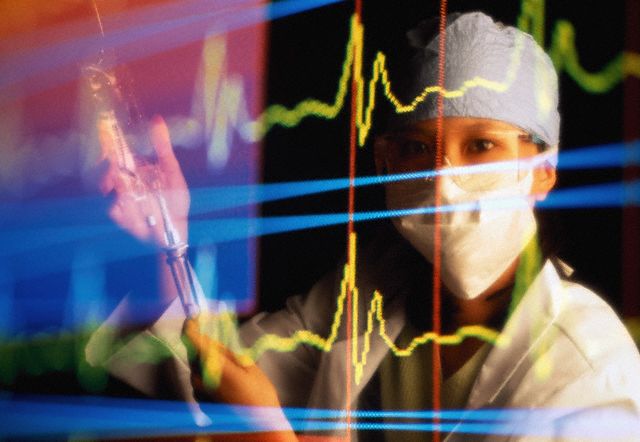                                            Подготовила и провела: преподаватель русского языка и литературы                                           О.В. ЛевинаПояснительная запискаОткрытое мероприятие на тему: «Избравшим этот неспокойный путь…» проводилось со студентами медицинского колледжа с целью формирования интереса у студентов-первокурсников к избранной профессии, развития нравственных ценностей и эстетического вкуса, понимания духовной ценности поэтических произведений, прославляющих труд медиков.Ключевые слова: медицинский работник, врач, медсестра, больной, беззаветный долг, ответственность, высокий профессионализм, нравственность.Актуальность: проблема воспитания в человеке нравственных, этических начал остаётся приоритетной в наше время. Серьезные изменения наблюдаются в структуре культурных потребностей молодежи, в частности, происходит их обеднение в целом и тенденции к прагматизму. Происходит рост эгоистических тенденций личности. Такие общечеловеческие качества, как доброта, терпимость, сострадание, милосердие, самые нужные медику, всё менее престижны и более дефицитны.Формирование профессионально-личностной культуры студентов-медиков подразумевает развитие социально-значимых качеств как высшей ценности образования – квинтэссенции культуры. В связи с тем, что перед средним специальным заведением ставится задача, направленная не только на получение студентами профессиональных знаний, но и на формирование личности будущего медика, закономерно поднимаются вопросы гражданской ответственности, правовой культуры, правового самосознания, духовности, инициативности, самостоятельности, толерантности, способности к успешной социализации в обществе, профессиональной зрелости. Мы считаем, что в целях формирования профессионально-личностной культуры будущего специалиста медицинского профиля, всестороннего развития его социальных качеств могут эффективно использоваться и прекрасные поэтические произведения о медиках, представляющие весьма ценное педагогическое и культурно-нравственное наследие. Проведению вечера поэзии предшествовал подготовительный этап, в ходе которого студенты-первокурсники, участники литературного кружка, активно занимались поисками необходимого материала, подборкой поэтических произведений, а так же созданием презентации. Необходимо отметить высокую активность студентов в ходе подготовки проведения данного мероприятия.Цели: - создание условий мотивации профессиональной подготовки обучающихся в ходе проведения вечера поэзии;- формирование нравственных устоев, самоотверженности, чести и достоинства будущих медиков, воли и мужества, верности клятве Гиппократа;- формирование навыков выразительного чтения.Задачи:- создание условий для самостоятельной, продуктивной деятельности студентов, их интеллектуального, нравственного, профессионального, творческого развития;- обеспечение личностной заинтересованности каждого студента, участвующего и присутствующего на поэтическом вечере.Форма проведения: вечер поэзииМесто проведения: актовый залОборудование: электронное приложение к мероприятию, мультимедийная установка.«Избравшим этот неспокойный путь…»Поэтический вечер, посвященный профессии медика	Добрый день, уважаемые коллеги, студенты! В рамках литературного кружка мы проводим вечер поэзии «Избравшим этот неспокойный путь», посвященный профессии медицинского работника.	И сегодняшний вечер мне хотелось бы начать произведением известного самарского хирурга Виктора Полякова, стихи его не раз еще прозвучат сегодня, а это стихотворение - посвящение тем, кто впервые облачился в белые халаты и принял гиппократову присягу. Итак, стихотворение называется «Будущим Эскулапам».Вы пока еще взрослые дети, В головах у вас розовый дым. Неизвестно, кому что засветит, Так пленительно быть молодым!Завтра жизнь вас по-взрослому встретит,Не похожа на книги, киноИ особой печатью отметит:Уж не будет вам скидок дано.Долг, ответственность лягут на плечиИ тогда, что Антей без землиОщутите, как ваши предтечиЧерез это горнило прошли.Убедитесь, надежда туманна,Опыт труден, наука мудра,Ведь медик стоит постоянноПеред выбором зла и добра.Вам с избытком придется изведатьВ трудных бденьях с утра до утраИ крылатую радость победы,И тяжелую горечь утрат…Если вы не свернете с дорогиИ окажутся нервы крепки,То поймете, что вовсе не богиОбжигают на свете горшки.1 ведущий: Только человеческая жизнь имеет значение. Когда оказываешься между жизнью и смертью, другие проблемы уходят на второй план. Хочется просто жить и радоваться каждому новому дню. Медик – это специалист, который в силах лечить заболевания, возвращая человеку покинувшее его здоровье.2 ведущий: Медики востребованы в нашей стране и за границей. Страшно подумать, сколько бы людей остались сиротами, инвалидами, потеряли друзей навсегда, если бы не знания медиков, которые они готовы применить и вылечить любого страждущего. Так важно вовремя определить заболевание у пациента, вылечить его!1 ведущий: Какие строки точные найти мне?                                   Ищу, иду сквозь рифмы всех смелей,                                   Но не воспеть и в самом звучном гимне                                   Все мужество профессии твоей.2 ведущий: Выслушивающий сердца больных,                                  К столу склоненный с марлевым забралом,                                  Ты тоже мог бы выглядеть усталым,                                  Но нет у Медицины выходных!1 ведущий: В единоборстве с болью и со смертью                                  Равны и скальпель, и перо, и  кисть…2 ведущий: Ты на посту, ты часовой бессменный,                                   Ты на границе государства «Жизнь»!1 ведущий: Стихотворение Александра Городницкого читает Глазкова ЕкатеринаКогда над «скорой» свет мерцает синий,Шепчу я про себя в минуты эти:Благослови врачей своих, Россия,Спешащих на работу на рассвете.Блажен, кто в пору юности незрелой,Беспечность проявляя и отвагу,В халат впервые облачился белыйИ принял гиппократову присягу!Чтобы в работе трудной и бесславнойБессрочной службы сделавшись солдатом,Бой принимать заведомо неравныйИ без вины быть вечно виноватым.Они бедны. И сколько б ни просили,Хозяйство их скудеет час от часа!Благослови врачей своих, Россия!Бойцов, что лишены боеприпасов.Кого просить о помощи? Мессию?Святого Духа, и Отца, и Сына?Позор твоим чиновникам, Россия,Которыми забыта медицина!Осознаешь у края преисподней:Лишь только эта специальность свята,Когда страна огромная сегодня –Реанимационная палата.Они порою плачут от бессилья.Бандитские им угрожают морды.Благослови врачей своих, Россия,Усталых, обездоленных и гордых.Когда в надежде выиграть сраженьеВ своих больницах нищих и убогих,Они находят путь из окруженья,Уже не помышляя о подмоге.1 ведущий: Медик должен быть профессионалом в своей области, постоянно совершенствовать знания в методах лечения болезней. Прогресс не стоит на месте, появляется новая, современная аппаратура, работать на которой тоже нужно уметь. Медик должен хранить врачебную тайну.2 ведущий: Овладеть этой профессией очень сложно, но еще сложнее – принять ответственность за человеческую жизнь. К медику идут с надеждой на исцеление, понимание и участие.1 ведущий: Звучит стихотворение «Избравши этот неспокойный путь…», читает Пономарева ЖаннаИзбравши этот неспокойный путь,Ты сам не станешь на судьбу ворчать:
И если ты надел халат, то будьДостоин звания врача.И пусть не спать придется до утра,Но ты же врач и ко всему привык,Ты знаешь тяжесть всех своих утратИ новой жизни самый первый крик.В борьбе за жизнь пройдут твои года,Ведь завещал нам Гиппократ:«Сгорая сам, свети другим всегда»За свет не требуя наград.Когда опасность ждет твоей руки,Когда борьба бывает нелегка,Сумей тогда понять беду других,Свою беду умей держать в руках.Тебя в любой беде привыкли зватьИ верить в помощь, что придет она.Тебе дано о людях много знать,Но знай – врачу ошибка не дана!1 ведущий: Медикам люди доверяют самое дорогое – свое здоровье, здоровье своих близких.2 ведущий: Безраздельная готовность сражаться за жизнь человека, чуткость и доброта, постоянное совершенствование знаний, постоянный поиск нового – вот что отличает настоящего медика.1 ведущий: Звучит стихотворение Виктора Полякова «Чаши весов», читает Тремасова КристинаХорошо, что глаза без испуга.На меня они смотрят в упор.Мы сидим, изучая друг друга,Невеселый ведя разговор.Нами разные движут мотивы.У него: эх, была – не была!У меня: никакой перспективы,Ведь такого не снять со стола.У него: неужели откажет?Говорили – тяжелых берет.У меня: если выдюжит даже,Много проку не жди наперед.На какую-то долю момента Замирает судьбы колесо – И кончаются все аргументы,И качаются чаши весов.2 ведущий: Дальнейшее здоровье и даже жизнь больных людей во многом зависит от  профессиональной подготовки медицинских кадров, от их грамотности и опыта.1 ведущий: звучит стихотворение Виктора Полякова «Аврал», читает Шмидке ЕкатеринаО, жизнь! Чего ты только не творишь?Куда ни кинь – трагедия иль драма.В кармане у меня билет в Париж,А тут – малец чуть больше килограммаСердечко у него идет вразнос,И он дышать не может полноценно.У матери в глазах немой вопрос:Ведь ты нас не оставишь, Авиценна?А «Авиценна» вещи не собрал,И ждут его курсанты и обходы.Но тут – Его Величество АвралВ любой момент, в любое время года!Как повезло – на самолет успел!В моей душе все пело и плясало.«Крутой» сосед, что рядом так храпел,И тот казался мне прекрасным малым.…Издалека, сквозь телефонный войЕдва пробился: как вы там, ребята?И трубка – внятно: ничего, живой, Наверно, завтра снимем с аппарата…1 ведущий: В прошлом ее звали сестрой милосердия. В дни страшных эпидемий, войн, они, порой, одним словом, могли унять боль страждущих, утешить и дать надежду на выздоровление.2 ведущий: Под ласковый голос медсестры не заметен и самый больной укол. Профессия эта невероятно актуальна и востребована. Стихотворение «Ее зовут больные в час смятенья…» читает Рябова Елена.Ее зовут больные в час смятенья,И дети ждут, когда болезнь тяжка.Она, порой, воистину спасенье,Как самая надежная рука.Без счету раз в войну на поле бояЕй приходилось раненых спасать.И не броней, а трепетной - собоюОт смерти командиров защищать.А сколько надо мужества и силы,И знаний, и участья, и добра,Чтоб и тому, кто на краю могилы,Могла помочь как ангел, медсестра!Спасибо ей, сердечное спасибо,Такой самоотверженной всегда,За эту суть ее, за этот выборЗа важность беспримерного труда.Приняв благоговенья эстафету,Сегодня ты мудрее, чем вчера.Прямых дорог тебе, большого света,Победы всех недугов, медсестра!1 ведущий: Она находится чуть в тени лечащего врача. На полшага поодаль по своему статусу, но эта дистанция сокращается между ней и больным. Она – медсестра. И в деле выхаживания больного она – главная.2 ведущий: Нет, наверное, смысла спорить о том, как нужна, важна, прекрасна профессия медсестры.1 ведущий: Звучит стихотворение «Руки милосердия», читает Порватова ИринаРазглядываю сеточку морщин, которыми увиты твои руки…- Сестричка! Многих женщин и мужчин, Детей, они спасали от муки!Как чайка, чуть касаясь ран крылом, Легонечко и ласково бинтуя,Заговоришь о доме, о былом, Гуманным милосердием врачуя.И, незаметно вену отыскав, Кольнешь безбольно клювиком-иглою,Чтоб жизнь вдохнули кровь и контрикал В больное тело физраствор, алоэ.А если вдруг – сердечный спазм:Израненное сердце норовит остановиться,С врачом – синхронно на прямой массаж-Бесстрашно медсестричка устремится!Мелькают пальцы, иглы, ампул звон,Мужские руки женские сменяют…Ну, наконец!Пульс…Ниточка…Спасен!Бег двух сердец… и третье догоняет!Разглаживаю сеточку морщин…- Сестричка!Сколько женщин и мужчин, детейЦелуют милосердья руки!?1 ведущий: В годы Великой Отечественной войны на долю советских медиков, как и всего нашего народа, выпали тяжелейшие испытания. Со страниц многих произведений встает во всем величии образ советского врача – гуманиста, человека высоких моральных качеств, самоотверженно и честно исполняющего свой долг!2 ведущий: Рядом с врачами, не жалея своих сил, сражались за каждую жизнь советского человека, медицинские сестры. Мы, ныне живущие на Земле, помним и чтим подвиг, который совершили медики во время Великой Отечественной войны.Звучит стихотворение Юлии Друниной «Бинты», читает Ванюшкина ЮлияГлаза бойца слезами налиты,Лежит он, напружиненный и белый,А я должна приросшие бинтыС него сорвать одним движеньем смелым.Одним движеньем – так учили нас.Одним движеньем – только в этом жалость…Но встретившись со взглядом страшных глаз,Я на движенье это не решалась.На бинт я щедро перекись лила, Стараясь отмочить его без боли.А фельдшерица становилась злаИ повторяла: «Горе мне с тобою!Так с каждым церемониться – беда,Да и ему лишь прибавляешь муки».Но раненые метили всегдаПопасть в мои медлительные руки. Не надо рвать приросшие бинты,Когда их можно снять почти без боли.Я это поняла, поймешь и ты…Как жалко, что науке добротыНельзя по книжкам научиться в школе!1 ведущий: Виктор Верстаков – один из многих, побывавших в Афганской войне, замечательный поэт, который рассказал о подвиге медицинских сестер на войне. Стихотворение Виктора Верстакова «В королевских конюшнях» читает Ситяев АлександрВ королевских конюшня метра нет для коня,Медсестра раскладушку принесла для меня.Очень трудно голубке в коридоре, где сплошьВстык обрубком к обрубку прилегла молодежь.Отыскала местечко в самом дальнем углу,Где десантник навечно задремал на полу.Унесли бедолагу, положили меня,Я отсюда ни шагу, я спокойней коня.Медсестра, медсестричка,что ж ты слезоньки льешь,Как же ты без привычки здесь, в конюшнях живешь?Если чудо случится, если снова срастусь, -Дай свой адрес, сестрица, может быть, пригожусь.Ну а коль не воскресну, все равно хоть часокПроживу, на чудесный поглядев адресок.В королевских конюшнях метра нет для коня,Медсестра мою душу унесла от меня.1 ведущий: Пока живо человечество, люди всегда будут помнить и чтить труд медиков, потому что профессия медицинского работника – самая главная на Земле, потому что люди, который дали клятву Гиппократа, дали клятву жизни – это бессменные часовые, призванные стоять за жизнь человека до конца! На одном из памятников, посвященному труду медиков, написаны такие слова:Анастасия Нестерова: Люди чести! Медики Отчизны!Вы достойны славы и наград.Это вы к боям, труду и жизниВозвращали раненых солдат.Дорогие медики России,Низкий Вам от Родины поклон!1ведущий:  В мирные дни медики продолжают нести свою вахту, стоять на страже здоровья людей. Медицина и медицинская профессия являются важным достижением человечества. Выбирать профессию медика должны люди, способные и желающие помогать другим.2 ведущий: Без этого намерения работа не принесет радости, а лишь одно раздражение. Медик, который помнит о своем высоком предназначении – это и есть профессионал, неслучайно он получает такую признательность от благодарных пациентов. Послушайте стих И. Э. Рыбака «Благодарность докторам», читает Орлова ЕвгенияЧеловека в белом халате я буду помнить всегда,Что появлялся в палате, едва лишь откроешь глаза.Мне повезло на врачей, что выхаживали, лечили,При выписке: «Не болей!» на прощание нам говорили.Людям в белой одежде поклониться хочу до земли,За то, что лечили в надежде и множество жизней спасли!1 ведущий: Это стихотворение было написано 15- летним Алексанром Штиликом, больным острым миелобластным лейкозом.Болезни, как люди, есть разные-разные,Да и лечат по-разному их.Все отнимают здоровье и силы,Но наша болезнь – страшнее других.Потому и врачи у нас самые добрые,Самые смелые, разумеется, само собой –На дежурство, как в атаку, вы ходитеВаша жизнь – непрерывный бой!Наши жизни вам мамы вручилиИ надеются только на вас.Хоть не всегда вы болезнь побеждаете,Все равно вы спасаете нас.Сколько раз смерть с косою стоялаВ изголовье кровати моей.Сколько раз моя мама кричала:«Помогите! Бегите скорей!»И вы все на тот клич отзывались,День и ночь не ложились вы спать.Мои бледные губы шептали:«Помогите! Боюсь умирать!»И спасли, помогли и внушили,Что я справлюсь  с болезнью своей,Что я буду учиться, трудиться,Что женюсь, заимею детей.И за это за все вам спасибо!Нет, спасибо, мало сказатьПеред вами стою на коленях,Ваши руки готов целовать!Я всю жизнь буду Богу молитьсяЗа вас, за прекрасных людей.Дай вам БОГ здоровья и счастья,И спасайте и дальше детей!!!1 ведущий: Подвиг медиков бессмертен!  И неважно, где они трудятся: в военное время или в мирные дни – именно они стоят на страже здоровья людей, здоровья, а значит, и счастья!	2 ведущий: Вот и завершается наш сегодняшний вечер поэзии, посвященный профессии медика. Надеюсь, ребята, каждый из вас понял главное – чтобы стать медицинским работником, необходимо любить свою профессию, людей, стремиться к тому, чтобы выполнить свой профессиональный долг перед обществом – помочь нуждающемуся обрести здоровье! А без высоких нравственных категорий это немыслимо!Список использованной литературы1. Ананьев Б. Г. Человек как предмет познания. - Л., 1968. - С.277.2. Косарев И.И. Слово об идеальном педагоге. // Врач. – М., 2007. – № 6.3. Капто А.С.  Профессиональная этика. – Москва; Ростов-на-Дону: Издательство СКАГС. - С.304. Камбург Р.А. Поэзия и проза врачевания. – Казань.,1991.5. Косарев И.И., В.Ф. Новодранова. Гуманизм и антигуманизм в медицине. - М.: Изд. I ММИ им. И.М. Сеченова, 1984.6. Косарев И.И. Волевые решения в научно-педагогической среде // Медицинская кафедра. – М., 2006. - №3-4.7. Поляков В.  В водовороте бурных дней. Стихотворения. – Самара., 2008., С.28, 34, 36.